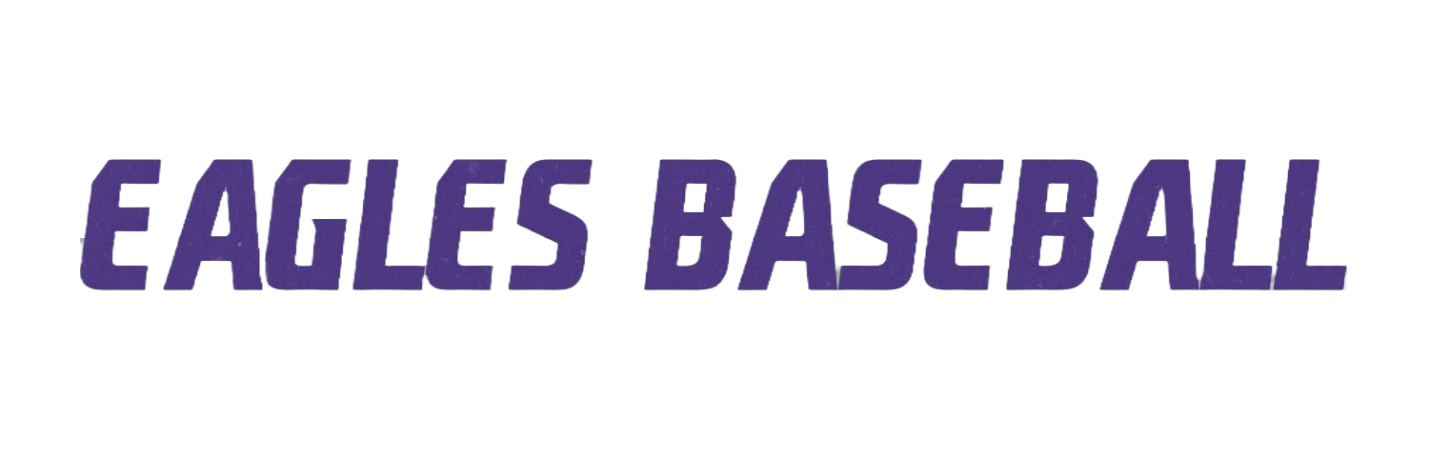 2024 SCHEDULEDateTimeOpponentHome/Away3/44:30Concord Christian (Scrimmage)Away3/75:00William Blount (Scrimmage)Away3/115:30South DoyleAway3/135:30GreenbackAway3/156:00Victory ChristianSmokies Stadium3/162:00Victory ChristianKingsport Mets3/224:00ClintonAway3/226:00VolunteerClinton HS3/232:00KarnsHome3/255:00Mount Pisgah (Scrimmage)Home3/265:30GreenbackHome3/28TBAMidwayWB Tournament3/29TBAWartburgWB Tournament4/15:00Cocke CountyHome4/25:30Apostolic Christian AcademyAway4/45:30AlcoaHome4/55:30WashburnAway4/62:00CherokeeHome4/85:00Apostolic Christian SchoolHome4/95:30Concord ChristianHome4/115:00Tellico PlainsAway4/125:30Tyner Academy (DH)Away4/155:00Apostolic Christian SchoolAway4/165:30CosbyAway4/185:00Tellico PlainsHome4/235:30CosbyHome4/255:30AlcoaAway4/266:00Scott High SchoolAway4/272:00ClintonAway4/305:30MidwayAway5/25:30MidwayHome5/35:30Bradley KnightsAway5/41:00Bradley KnightsHome5/7-5/10TBANACAChattanooga, TN